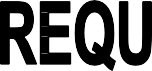 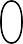 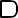 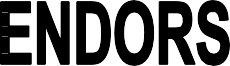 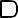 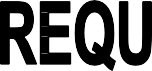 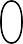 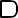 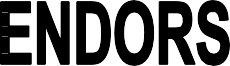 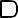 REQUEST MUST BE MADE BEFORE THE 60TH CALENDAR DAY (NOT SCHOOL DAYS) OF THE SCHOOL YEAR OR EMPLOYEE WORK START DATE. THIS FORM IS TO BE COMPLETED BY THE SUPERINTENDENT OR THE SUPERINTENDENT’S DESIGNEE.TEACHERS ELIGIBLE FOR INITIAL WAIVER OF ENDORSEMENT; CHECK THE APPLICABLE CATEGORY BELOW FOR THIS CANDIDATE:For ALL Schools and Districts  Teachers who teach non-core academic subjects (Gifted Education, Health, Physical Education, Library/Media,Psychology, Information Technology Coordinator, Technology Education, Visual Arts, Business Education, Family, and Consumer Sciences, Performing Arts, Reading, and Agriculture) Teachers who teach core academic subjects (Language Arts, Mathematics, Social Studies, and Science)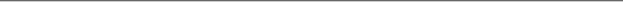 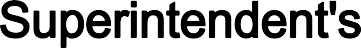 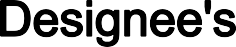 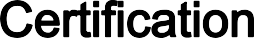 I HEREBY CERTIFY:(Signature of certifying official) (Title)	(Date)SUBMIT A COMPLETE PACKETIncomplete initial application packets with the Request for Initial Endorsement Waiver Form will be denied. A complete packet must contain:A duly filled-in and signed endorsement application with the Request for Initial Endorsement Waiver Form;The district's plan that details how the candidate will complete college coursework while holding an endorsement waiver, and where applicable.This portion is to be completed by the candidate for endorsement waiver.APPEALS:The Director of the Professional Licensure Bureau must receive a review of denial of a request for substandard licensure within 30 days of the local district's receipt of the denial.Source: 6.61.9.13 NMACEducator Plan to Meet Licensure RequirementsFor Endorsement WaiverThe educator is responsible for the completion of these requirements.Name of Educator:      License #:                                                                                                                Expiration Date: June 30, 20     Year 1 (check box one)       2023-2024      2024-2025      2025-2026          2026-2027                                                      Signature of Educator 	                                                                                                                               DateSignature of principal 								                             DateCandidate’s Name:      	Work Start Date:      Candidate’s Name:      	Work Start Date:      Candidate’s Name:      	Work Start Date:      Social Security Number:      Licensure Number:      Licensure Number:      Candidate’s Mailing Address:(street)      Candidate’s Mailing Address:(street)      Candidate’s Mailing Address:(street)      (city)(state)      (city)(state)      (zip code)     ** Is the Candidate pursuing an alternative route to licensure?      ** Is the Candidate pursuing an alternative route to licensure?      Type of Endorsement Waiver Requested: Type of Endorsement Waiver Requested: Type of Endorsement Waiver Requested: District Name/Code:District Name/Code:District Name/Code:1.That a staffing emergency exists in:(identify unstaffed class, course or position)2.That the emergency exists by reason of: (place “x” in as many categories as apply:)That the emergency exists by reason of: (place “x” in as many categories as apply:)(a)a full-time position that has been vacant for at least one school year and has been intermittently filled by a substitute teacher(s) or an existing staff member(s);(b)The repeated inability by a school to keep a position filled for longer than one school year by the same person;(c)The sudden vacancy of a position due to illness, resignation, administrative action, or unexcused departure;(d)the required creation of a full-time position that has not yet been filled with a person holding a license;(e)the lack of qualified applicants;(f)a state or federal court order requiring the offering of a course or program;(g)other:      3.That the candidate named in this request was selected because they have completed the following towards gaining the endorsement:(THIS SECTION IS NOT THE PLAN FOR COMPLETING LICENSURE REQUIREMENTS.) Has course work taken,      credit hours have been completed and/OR Has completed the content knowledge assessment (CKA) with a passing score of       OR None of these apply please see below4.That the candidate named in this request was selected because of the possession of some qualifications to provide the needed instructional services. The qualifications are:(THIS SECTION IS NOT THE PLAN FOR COMPLETING LICENSURE REQUIREMENTS.)5. I have attached a signed plan by the educator and principalCERTIFIED BY:(Printed name of superintendent or designee making certification)I agree that this teacher will not be assigned to any school in the district that has failed to meet annual yearly progress for two consecutive years as required by 22-10A-14 (D) NMSA.X	     I agree that this teacher will not be assigned to any school in the district that has failed to meet annual yearly progress for two consecutive years as required by 22-10A-14 (D) NMSA.X	     FallSpringSummerList course(s) and their titles to be taken below (3 classes per year)List course(s) and their titles to be taken below (3 classes per year)List course(s) and their titles to be taken below (3 classes per year)1.     1.      1.      2.     2.      2.      3.     3.      3.      Name and Month of Assessment(s) to be taken belowName and Month of Assessment(s) to be taken belowName and Month of Assessment(s) to be taken below1.      1.      1.       2.      2.      2.      3.      3.      3.      Signature/Date Verification of Individual Monitoring this Plan:Signature/Date Verification of Individual Monitoring this Plan:Signature/Date Verification of Individual Monitoring this Plan: